Soal 1Catatan untuk pembukuan PT Andika selama bulan Juni adalah sebagai berikut: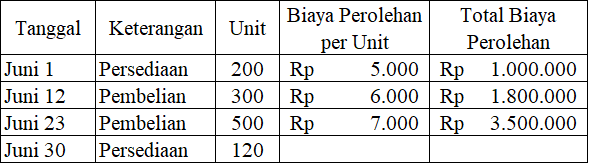 Diminta:Hitunglah besarnya biaya perolehan persediaan akhir dan beban pokok penjualan PT Andika dengan menggunakan metode FIFO dan LIFO.Dari kedua metode tersebut, metode manakah yang menghasilkan jumlah biaya perolehan persediaan akhir paling tinggi?Dan metode manakah yang menghasilkan jumlah beban pokok penjualan yang paling tinggi? Mengapa begitu?Soal 2Berikut ini adalah data mengenai barang dagangan PT JUALAN BMX selama bulan Januari 2011:Persediaan barang dagangan, 1 Januari, 20 Unit @ Rp5.000.Penjualan barang dagangan, 5 Januari, 15 Unit @ Rp9.000.Pembelian barang dagangan, 14 Januari, 30 Unit @ Rp5.400.Penjualan barang dagangan, 18 Januari, 25 Unit @ Rp9.300.Pembelian barang dagangan, 25 Januari, 40 Unit @ Rp6.500.Penjualan barang dagangan, 28 Januari, 35 Unit @ Rp9.800.PT JUALAN BMX menggunakan sistem perpetual untuk mencata mutasi persediaan barang dagangan. Pada tanggal 31 Januari 2011, persediaan barang dagangan yang tersedia sebesar 15 Unit.Diminta:Tentukanlah berapa biaya perolehan persediaan barang dagangan akhir dan beban pokok penjualan, apabila perusahaan menggunakan metode FIFO, LIFO, dan Rata-Rata Bergerak.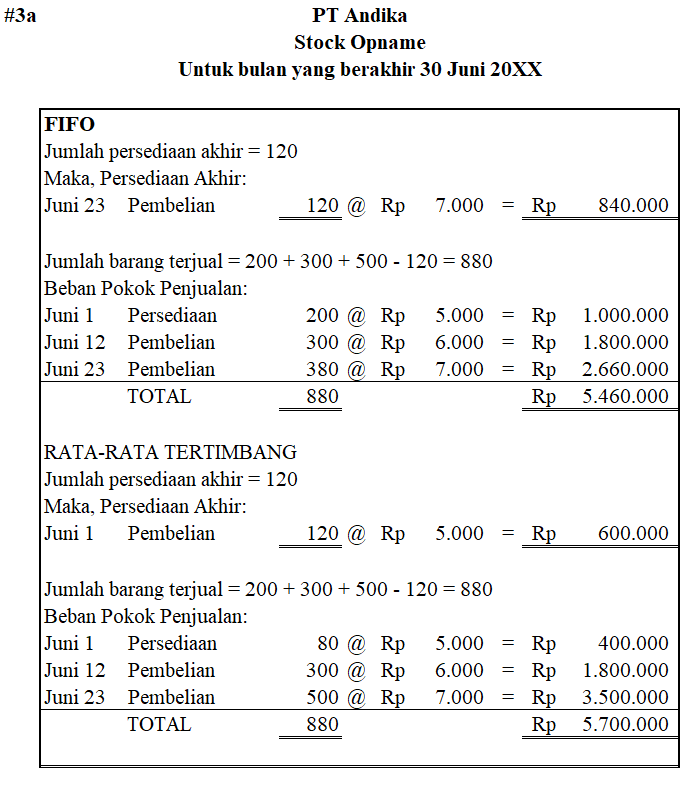 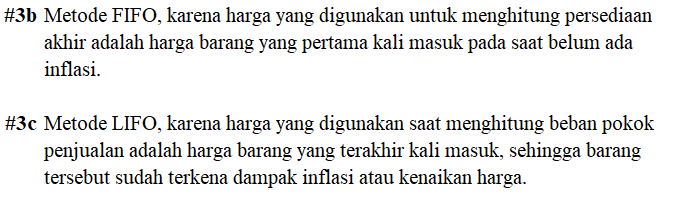 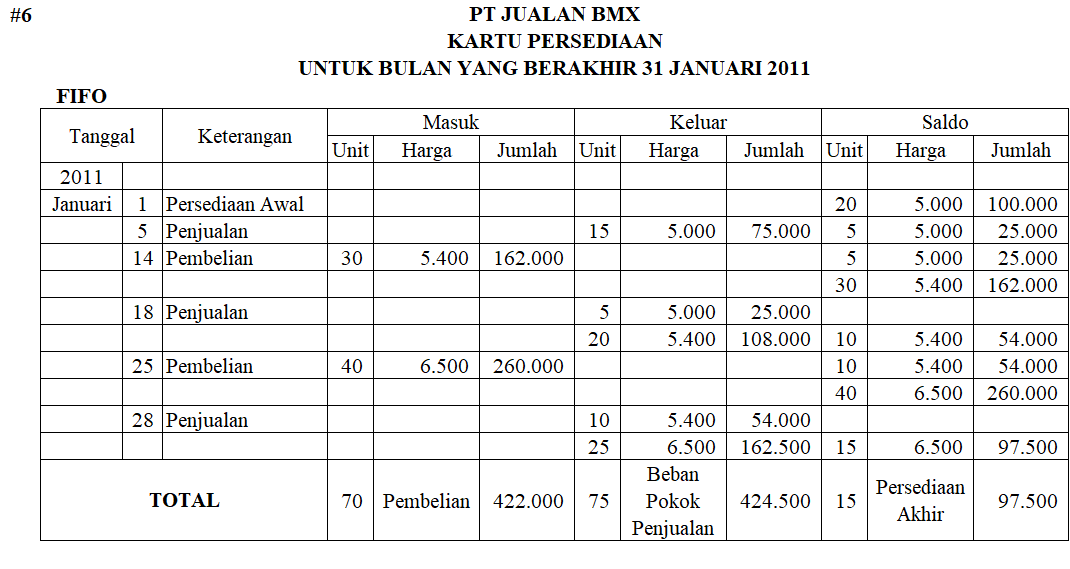 